Week 6 – Lesson 2 – TuesdaySubordinate clausesRe-read the WAGOLL of Beowulf and see if you can identify / pick out any of the subordinate clauses. What is a subordinate clause?A subordinate clause contains a subject and a verb, but it needs to be attached to a main clause because it cannot make sense on its own. For example: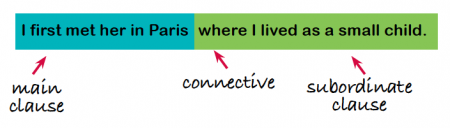 Main clauses don't always have to come before subordinate clauses in sentences. For example:
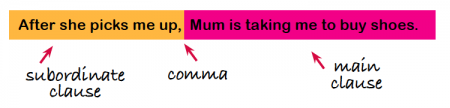 A subordinating conjunction and its clause can go either before or after the main clause (depending on what is to be emphasized).If you need money, just let me know.Just let me know if you need money.Although the necklace was expensive, she bought it.She bought the necklace although it was expensive.Notice which sentences have a comma. If the subordinate clause starts the sentence, there is a comma after the subordinate clause. Look at these sentences from the WAGOLL. Underline the main clause in each sentence and circle the connective (subordinating conjunction).Then re-write the sentence with the subordinate clause in a different place.Sentence from the text – underline the main clause.Re-write the sentence with the subordinate clause in a different position.Inside, the men ate and drank until they fell asleep.Until they fell asleep, inside, the men ate and drank.Across the moor, a foul monster crawled from a swamp. Aboard a seaworthy ship, he sailed the seal-bath to Denmark with fourteen handpicked warriors.When Beowulf arrived, sudden hope warmed the old king’s heart. As darkness swallowed the light, the swamp bubbled and Grendel rose. Without a weapon, Beowulf pounced, grasping the monster’s arm. By the next morning, the news of the great fight at Heorot had spread throughout the land.